Тема: «Sie waren gestern im Kino»Фонетична розминка за підручником: Buscha A., Szita S. Begegnungen A2+. Leipzig: Schubert-Verlag, 2006. 238 S. впр. С12 стор.60Актуалізація опорного лексичного матеріалу: (Buscha A., Szita S. Begegnungen A2+. Leipzig: Schubert-Verlag, 2006. 238 S.) С13 стор.61 (усно: читати і перекладати).Виконання вправ на розвиток мовно-комунікативної компетентності: впр. С8 стор. 58; С9 стор.59 (письмово). Формування лексико-граматичних навичок та умінь: die Verben im Prateritum: С4 стор.55; С5, С6 стор.56 (письмово); Формування мовленнєвої компетентності: С7 стор. 57 (письмово).Домашнє завдання: Buscha A., Szita S. Begegnungen A2+. Leipzig: Schubert-Verlag, 2006. 238 S.Впр. С10 стор. 59, С11 стор.60 (письмово).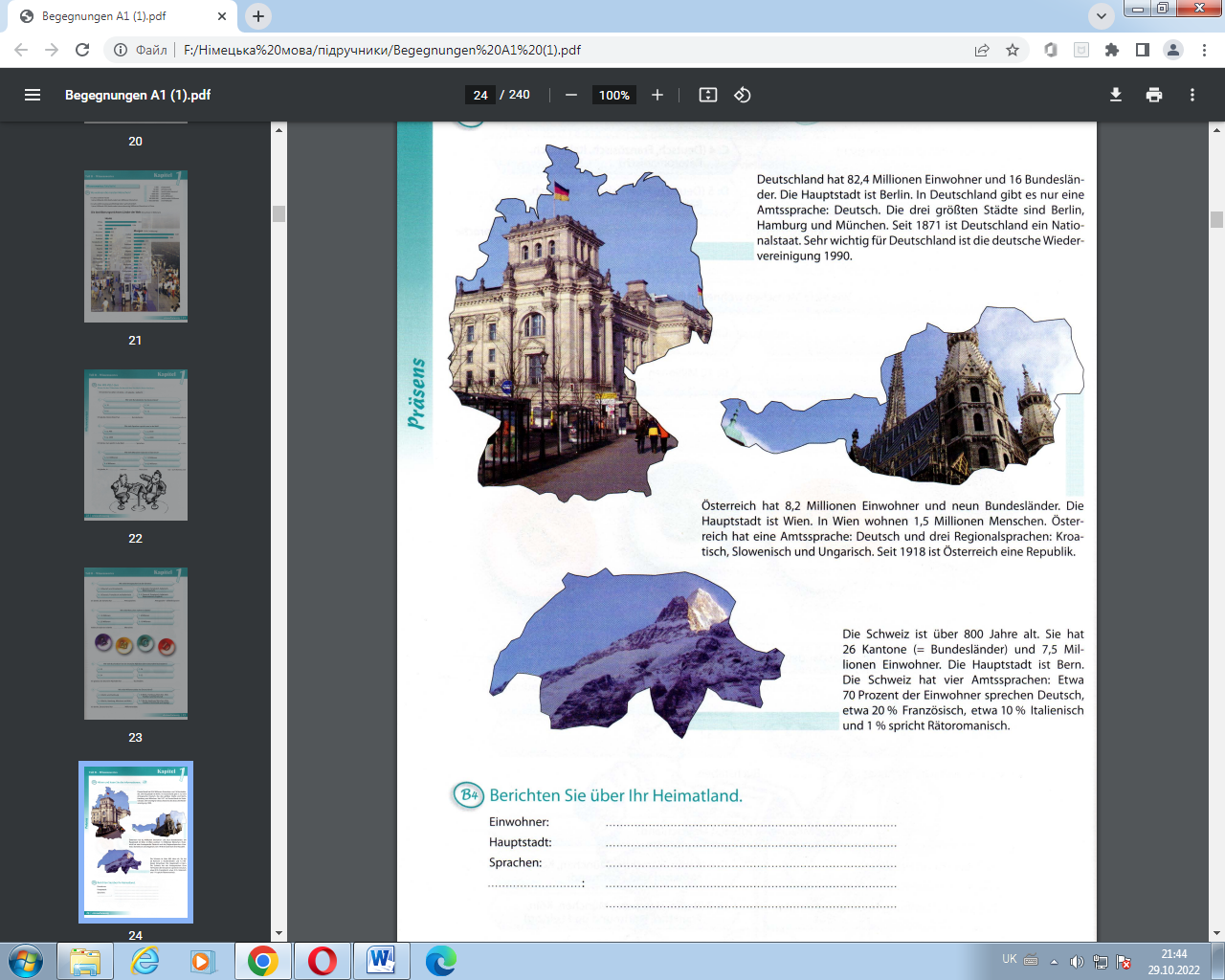 